Сумська міська радаВиконавчий комітетРІШЕННЯвід                    №Про розгляд скарги громадянки Козлової О.В.. від 12.08.2020 на постанову адміністративної комісії при виконавчому комітеті Сумської міської ради від 03.08.2020 № 977 	Розглянувши скаргу громадянки Козлової Олени Володимирівни від 12.08.2020 про скасування постанови адміністративної комісії при виконавчому комітеті Сумської міської ради від 03.08.2020 № 977, відповідно до статей 288, 289, 293 Кодексу України про адміністративні правопорушення, керуючись статтею 40 Закону України «Про місцеве самоврядування в Україні», виконавчий комітет Сумської міської радиВИРІШИВ:Редакція 1.1. Скаргу громадянки Козлової Олени Володимирівни від 12.08.2020 на постанову адміністративної комісії при виконавчому комітеті Сумської міської ради від 03.08.2020 № 977 залишити без задоволення.2. Постанову адміністративної комісії при виконавчому комітеті Сумської міської ради від 03.08.2020 № 977 залишити без змін.3. Про прийняте рішення повідомити громадянку Козлову Олену Володимирівну.Редакція 2.1. Скаргу громадянки Козлової Олени Володимирівни від 12.08.2020 на постанову адміністративної комісії при виконавчому комітеті Сумської міської ради від 03.08.2020 № 977 задовольнити.2. Постанову адміністративної комісії при виконавчому комітеті Сумської міської ради від 03.08.2020 № 977 скасувати і закрити справу. 3. Про прийняте рішення повідомити громадянку Козлову Олену Володимирівну.Міський голова							О.М. Лисенко Качанова 700-666          Розіслати: Качановій О.М., Чайченку О.В., Войтенку В.В.ЛИСТ ПОГОДЖЕННЯДо проекту рішення виконавчого комітету Сумської міської ради«Про розгляд скарги громадянки Козлової О.В. від 12.08.2020 на постанову адміністративної комісії при виконавчому комітеті Сумської міської ради від 03.08.2020 № 977»Проект рішення підготовлений з урахуванням вимог Закону України «Про доступ до публічної інформації» та Закону України «Про захист персональних даних»                                                                                              О.М. Качанова________________________					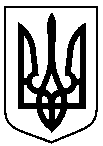 Проект   оприлюднено                 «      » _________2020 р.Завідувач сектору з питань забезпечення роботи адміністративної комісіїО.М. КачановаПерший заступник міського головиВ.В. Войтенко В.о начальника  правового управлінняО.А. БойкоНачальник відділу протокольної роботи та контролюЛ.В. МошаЗаступник міського голови, керуючий справами виконавчого комітетуЮ.А. Павлик 